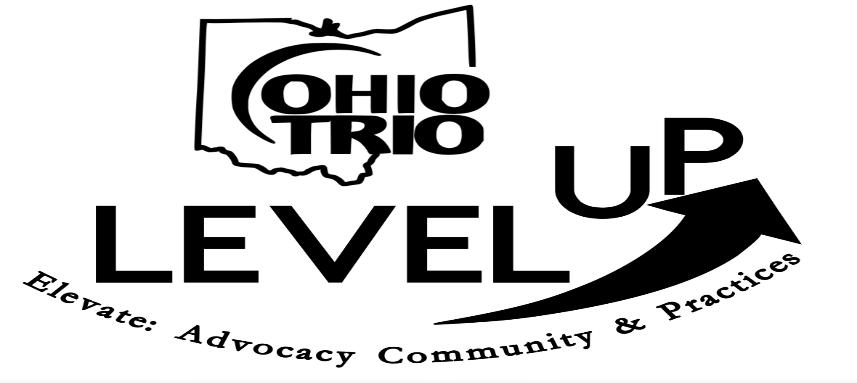 NOMINATION FORMJames A. Rankin Award The James A. Rankin Award was established in 1983 to honor the late State Representative James Rankin for his commitment to high risk, educationally disadvantaged youth in the State of Ohio.  The award recognizes a member of the OHIO TRiO who has gone above and beyond and is given in recognition and appreciation of continued dedication, services and commitment to minority and disadvantaged youth in the State of Ohio.  The selected nominee will be acknowledged at our Awards program.
NOMINEE INFORMATIONName of Nominee _______________________________________ 	Email_____________________________________________Title _______________________________________________________________________________________________________Institution/Agency _____________________________________________________________________________________________Address ____________________________________________________________________________________________________City, State, Zip________________________________________________________________________________________________Telephone______________________________________________	Fax_______________________________________________NOMATOR INFORMATIONPlease submit a one page summary as why you nominated this personName_________________________________________________ 	Email_____________________________________________Title _______________________________________________________________________________________________________Institution/Agency _____________________________________________________________________________________________Address ____________________________________________________________________________________________________City, State, Zip________________________________________________________________________________________________Telephone______________________________________________	Fax_______________________________________________Please send completed nomination & Questions to:Jon-Jama ScottAcademic Advisor – Upward Bound Math/Science, The University of Toledo2801 W. Bancroft St. MS 101Toledo, OH 43606jon-jama.scott@utoledo.edu | 419-530-3814 (phone) | 419.530.3816 (fax)Submission Deadline: 	March 8, 2019
